Załącznik nr 2Poniżej przykładowe  zdjęcia maszyn i urządzeń, które będą  przedmiotem sprzedaży i złomowania, proces sprzedaży w formie złomu  zostanie poprzedzony wystawieniem maszyn i urządzeń na sprzedaż. Możliwe jest przeprowadzenie wizji lokalnej w celu zebrania niezbednych informacji, warunków technicznych realizacji i prawidłowego przygotowania formularza ofertowego  Szlifierka do wałków XC3 model 35151 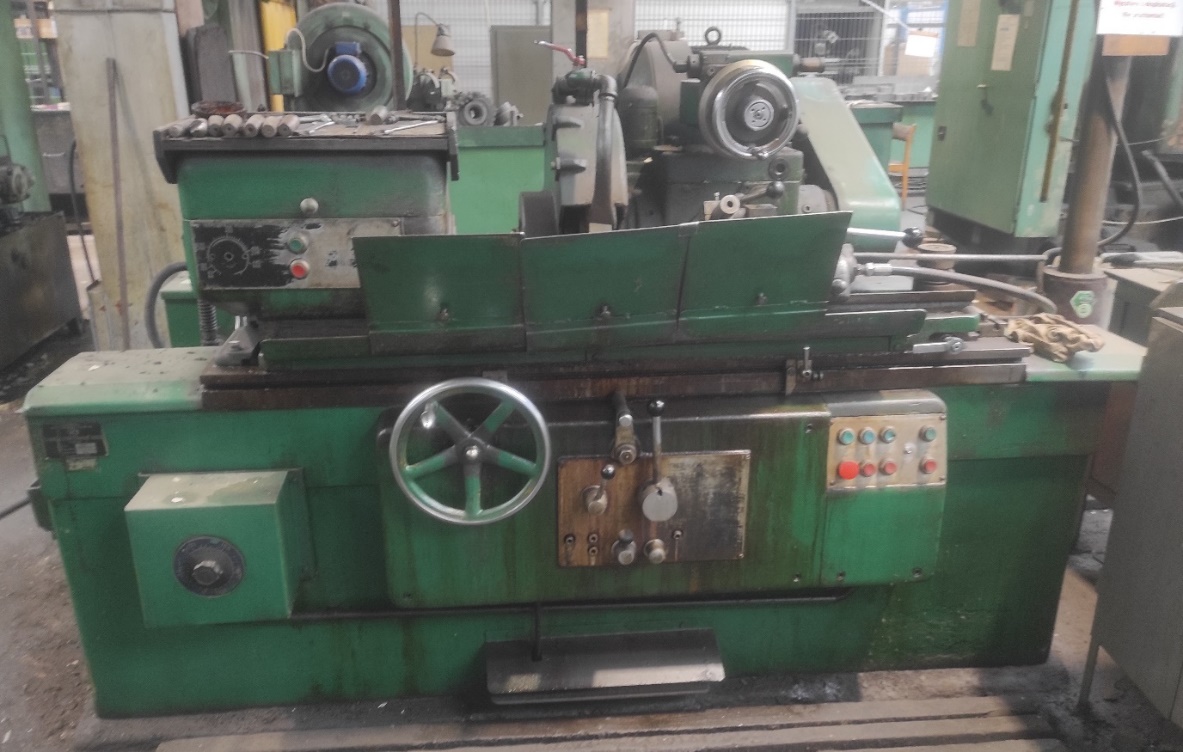 Wiertarka współrzędnościowa 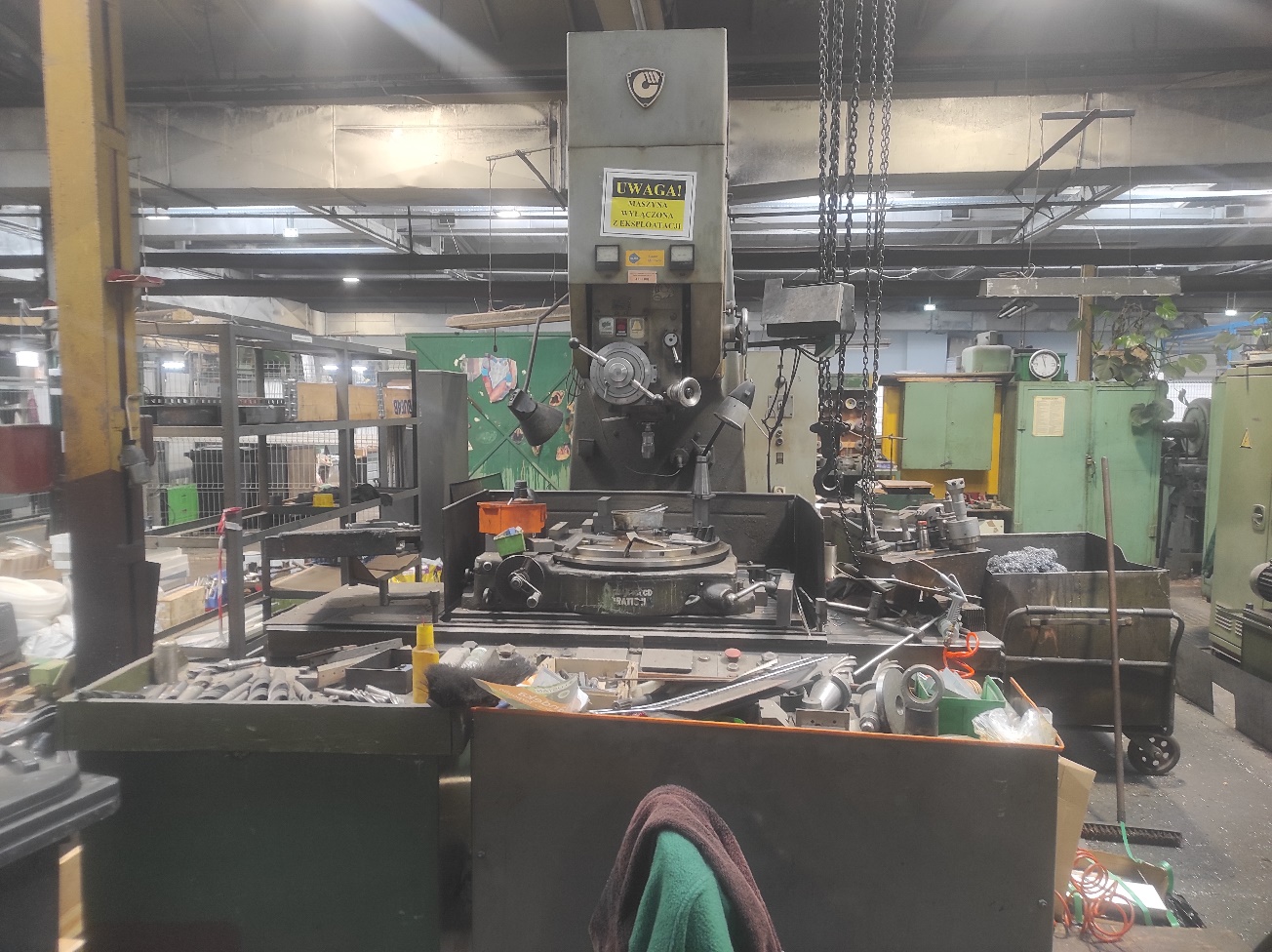 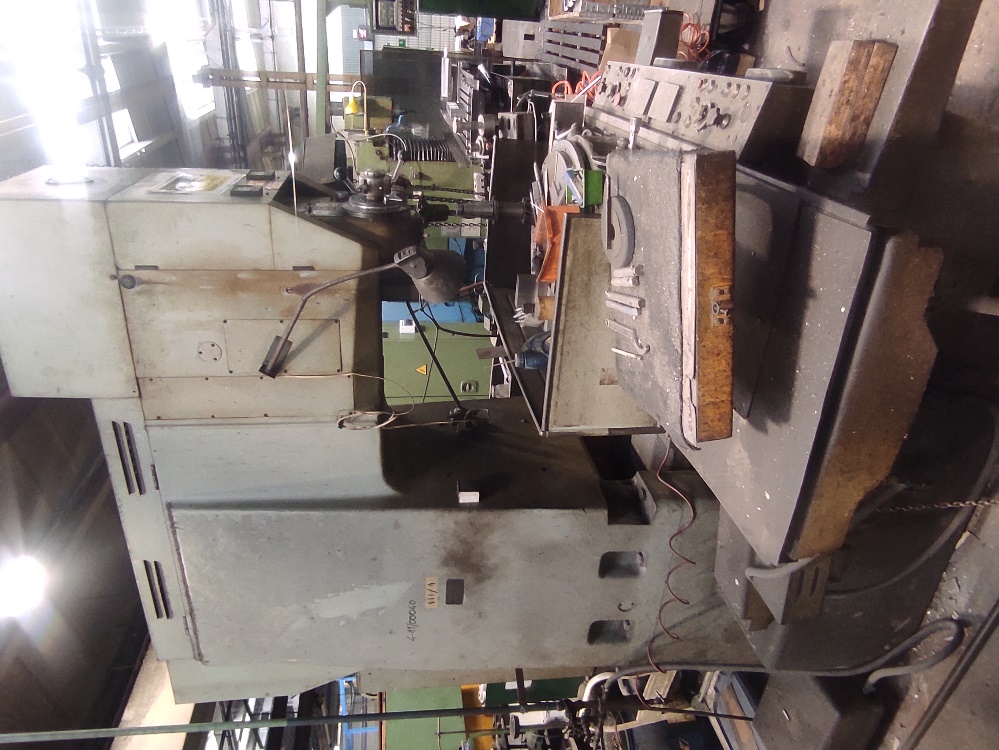 1.	Szlifierka do otworów SOH-10, rok produkcji 1978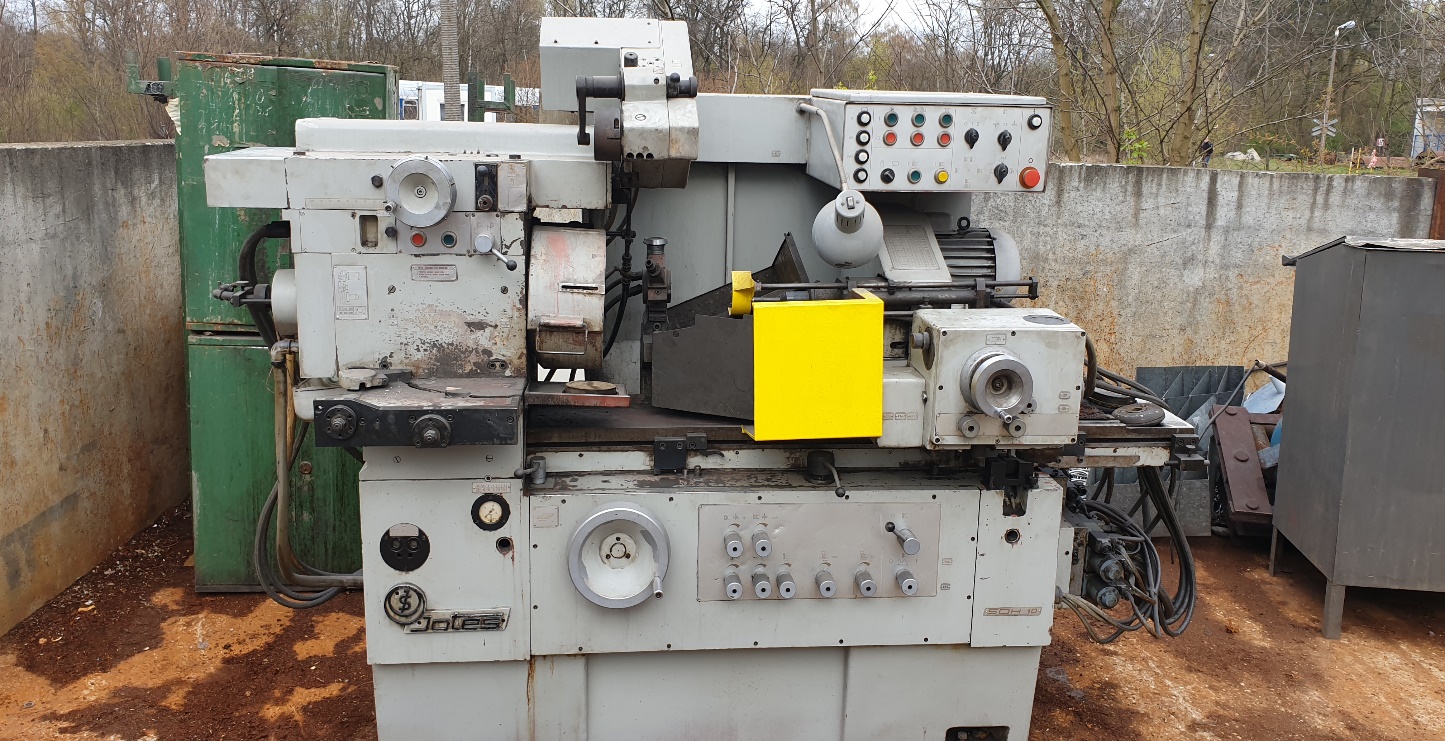 4.	Tokarka TUD40/50 (2000)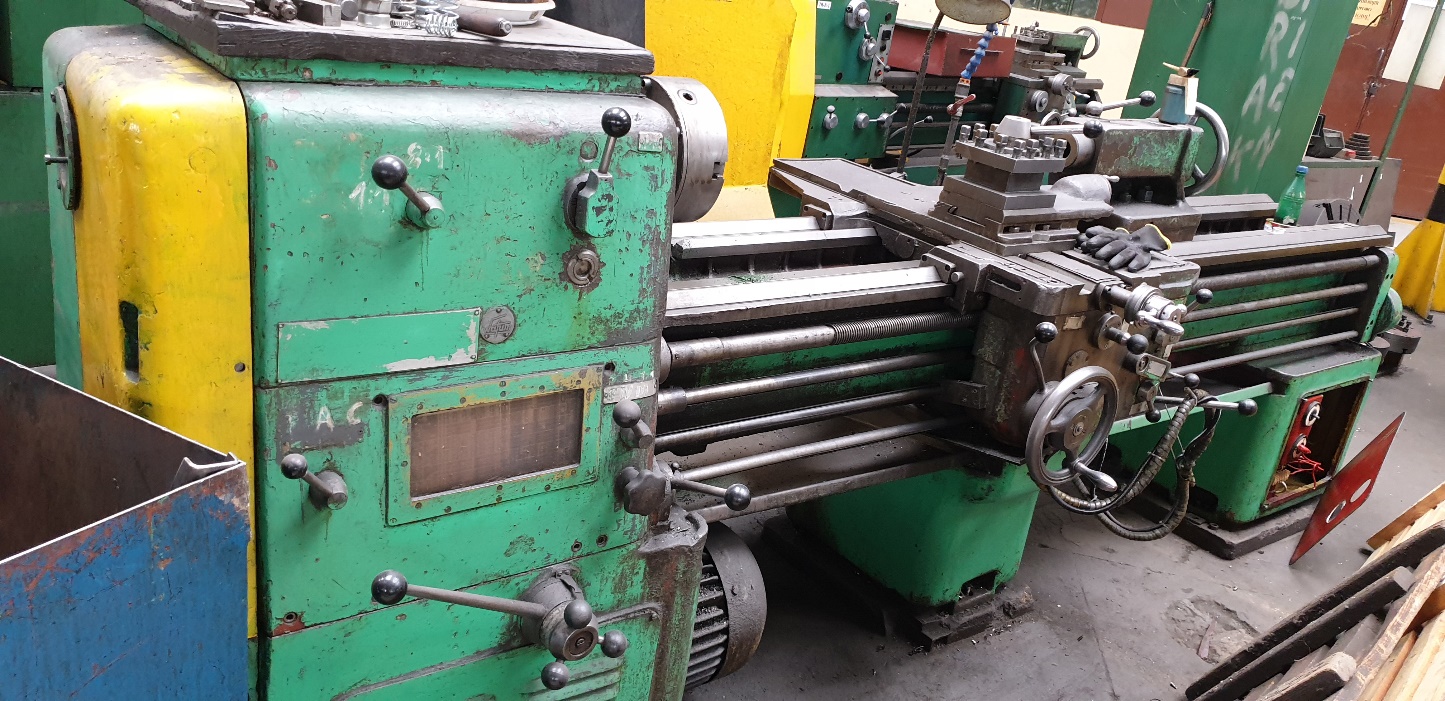 Tokarka C11Ca, rok produkcji 1975 r.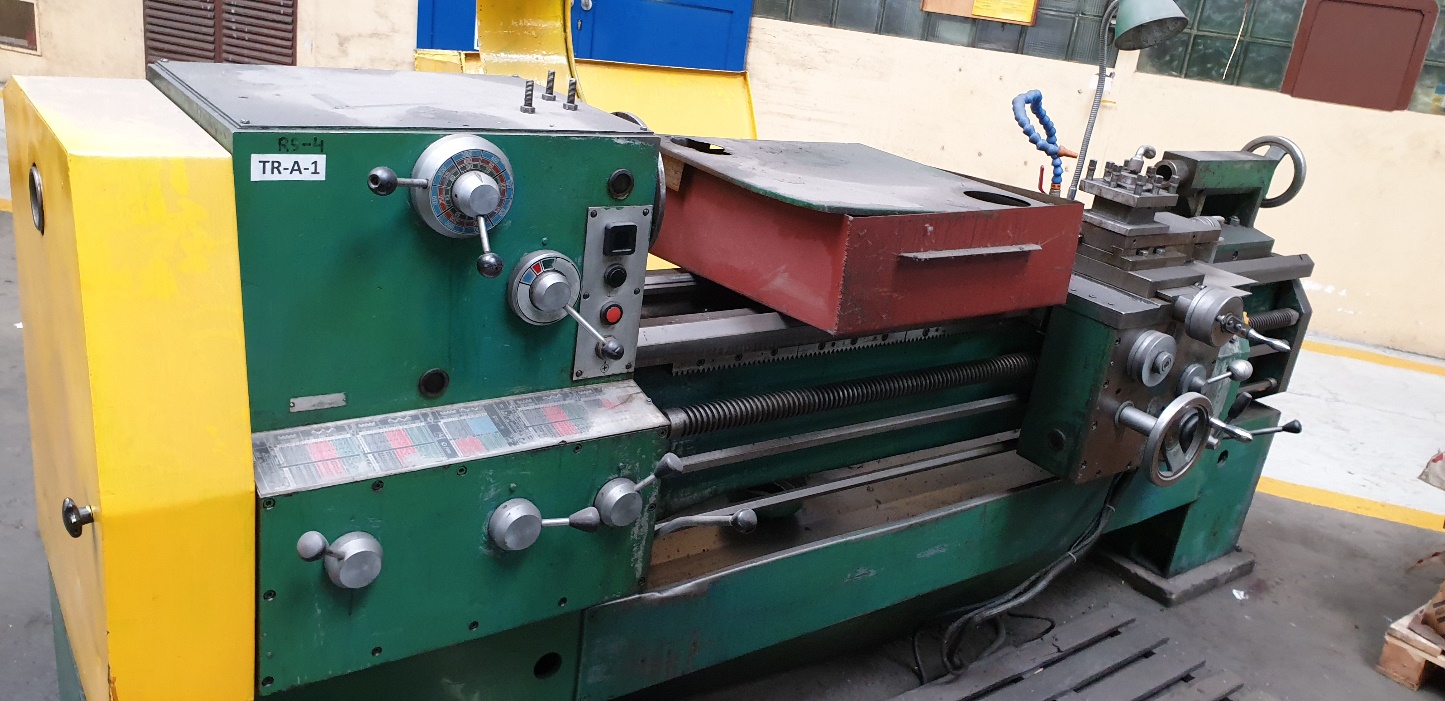 Tokarka TPC4OB,  rok produkcji 1975 r.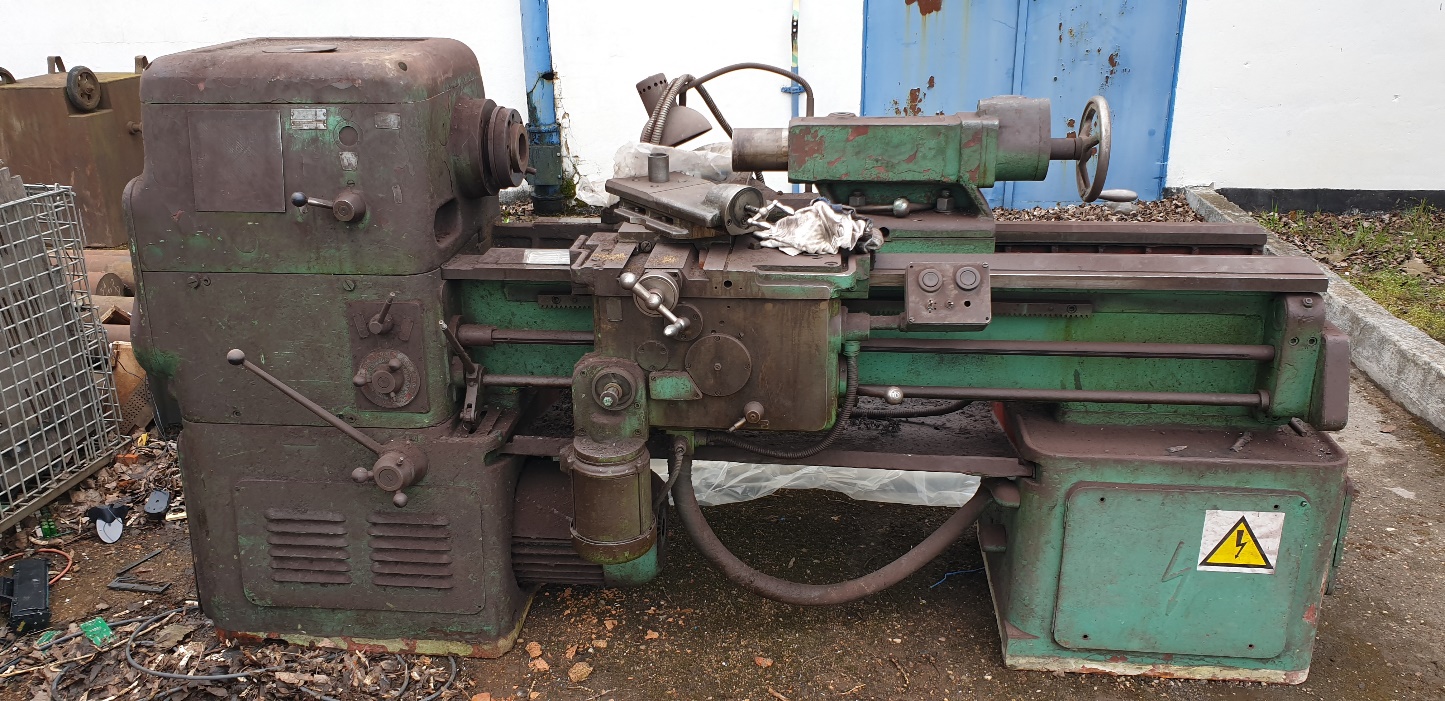 Wiertarka kadłubowa 2H125, rok produkcji 1976 r.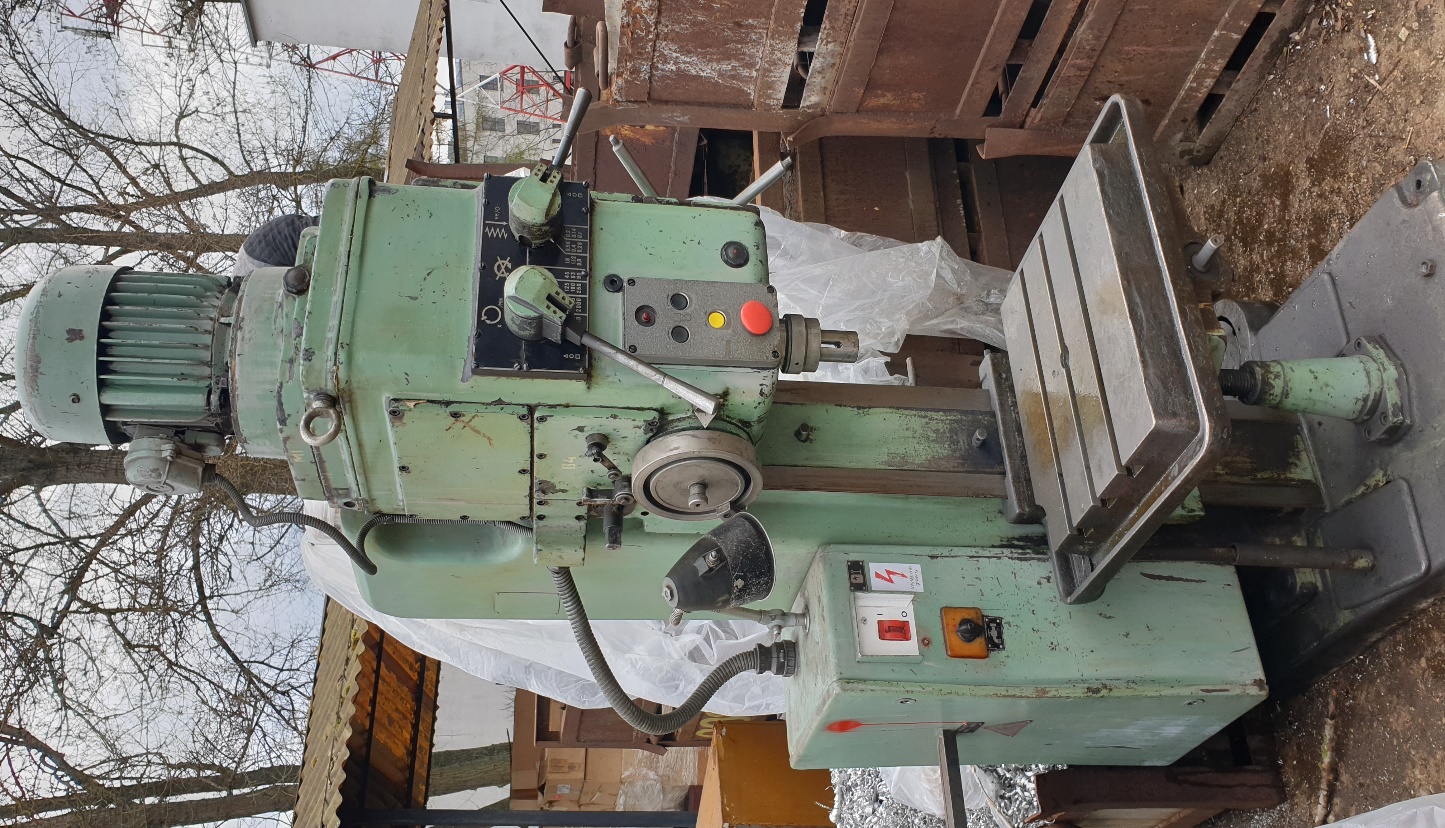 Krawędziarka ręczna KR-1,6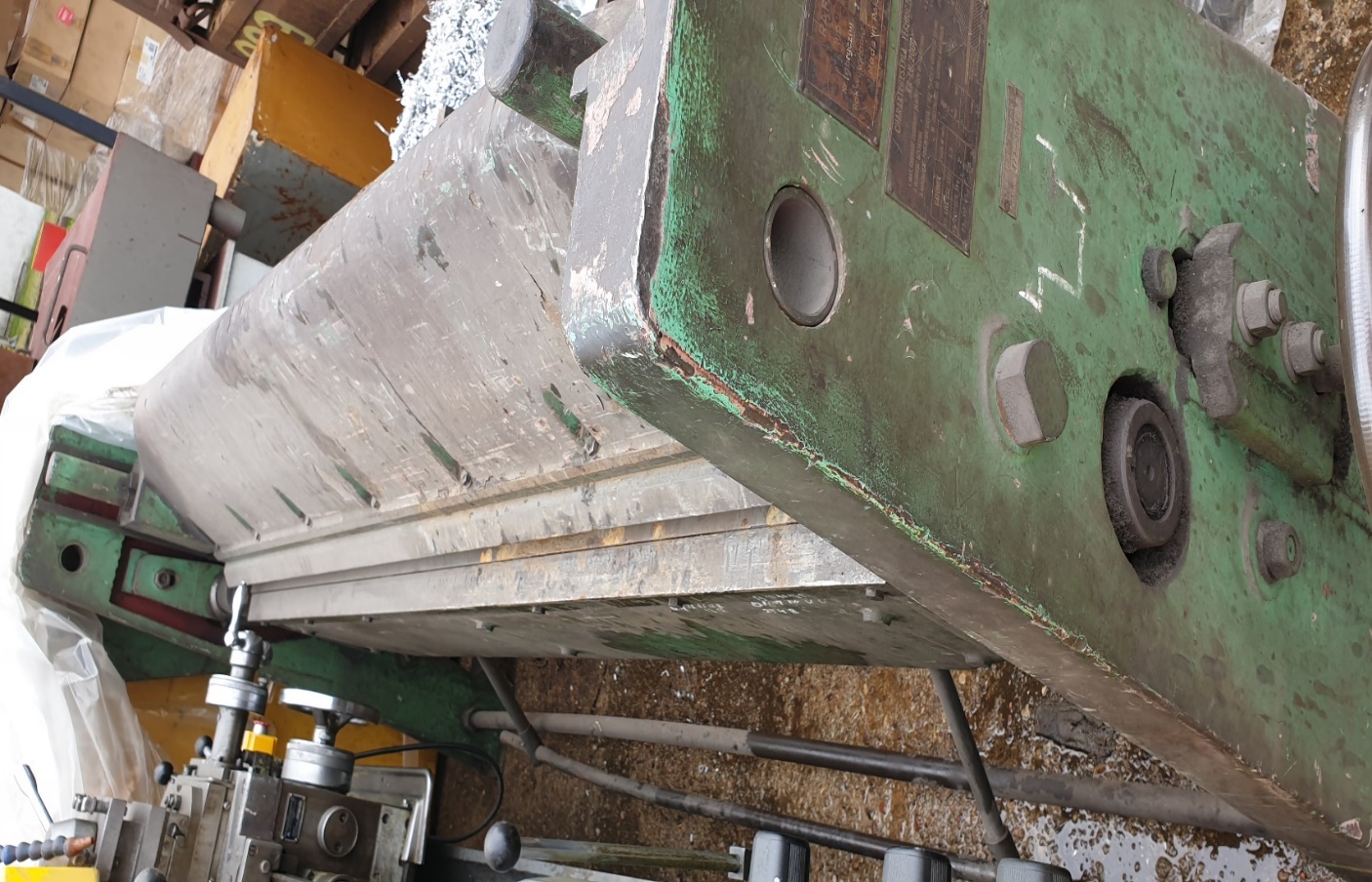 